Antrag auf Aufnahme  in die ÖRC-Welpenvermittlungsliste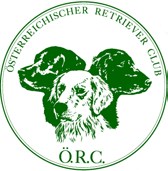 Hiermit beantrage ich die Veröffentlichung dieses Wurfes auf der ÖRC-Welpenvermittlungsliste gegen eine Gebühr von € 5,-- pro Welpe. Diese Veröffentlichung ist freiwillig, betrifft immer einen ganzen Wurf und geschieht nicht automatisch. Bitte überprüfen Sie die Richtigkeit der in der Datenbank erfassten Daten der Elterntiere des Wurfes. Die Eintragung verbleibt bis 10 Wochen nach dem Wurftag in der Liste. Die Gebühr in Höhe von € 5,-- pro Welpe, wird mit der Clubgebühr der Ahnentafeln der Welpen auf dem Wege des ÖKV eingehoben. Bei ausländischen Deckrüden kann gerne auf Wunsch ein Foto mit der Deckmeldung mitveröffentlicht werden.Name des Züchters: Adresse: Telefon/Mobiltel: Email/Homepage: Zuchtstätte: Rasse: Wir erwarten Welpen in den Farben (bitte ankreuzen):          gelb 	                      schwarz                                       chocolate/liver Deckdatum: Name der Hündin: Name und Homepage des Deckrüden: Datum: Unterschrift: 